Министерство образования и науки Краснодарского краяГосударственное бюджетное образовательное учреждениесреднего профессионального образования«Гулькевичский строительный техникум»Краснодарского краяРАБОЧАЯ ПРОГРАММа учебной дисциплины ОП.04. Черчениедля профессии190629.08 Слесарь по ремонту строительных машин.2013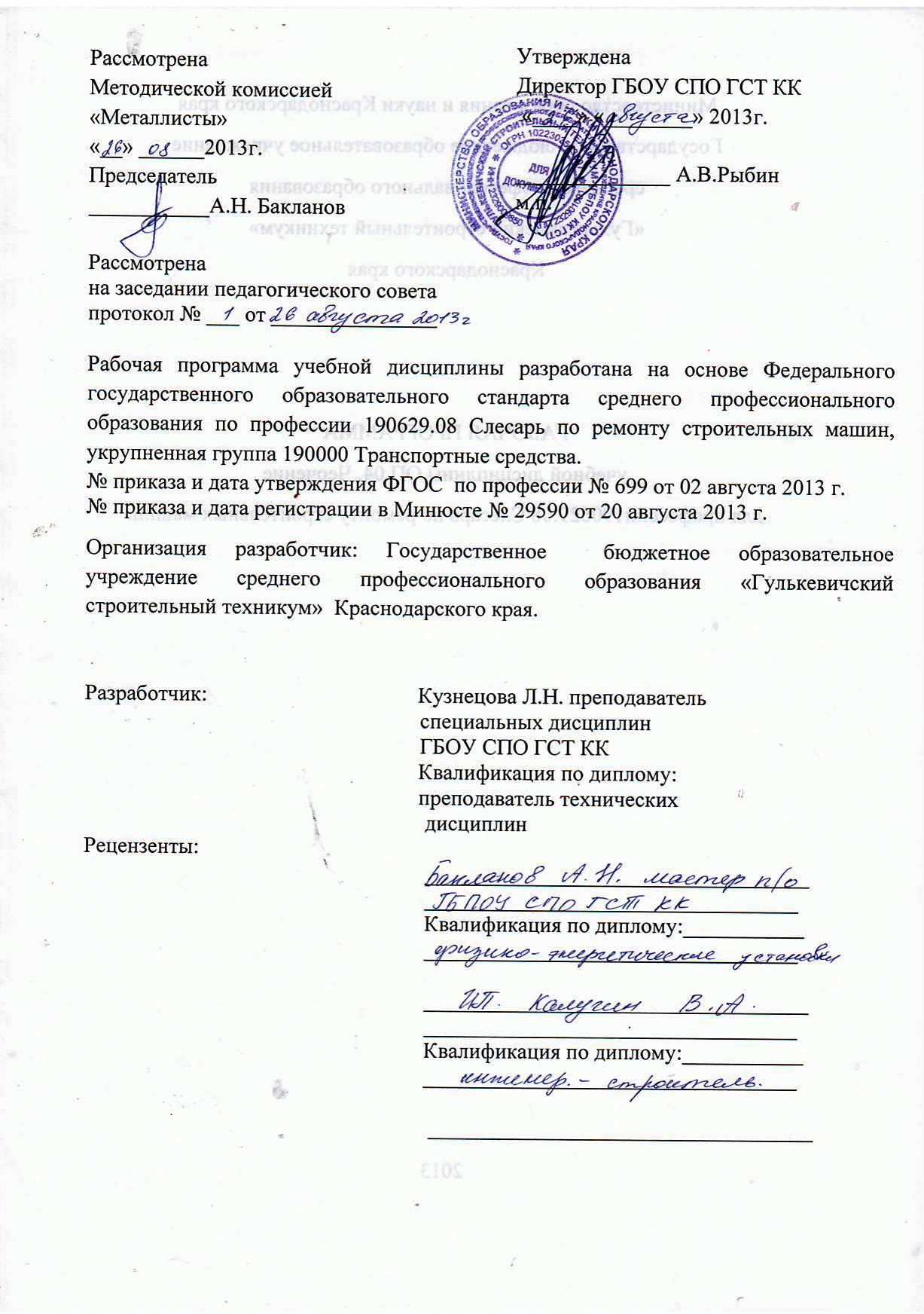 СОДЕРЖАНИЕ1. ПАСПОРТ РАБОЧЕЙ  ПРОГРАММЫ УЧЕБНОЙ ДИСЦИПЛИНЫОП.04. Черчение1.1.	Область применения программыПрограмма учебной дисциплины является частью основной профессиональной образовательной программы в соответствии с ФГОС по профессии НПО 190629.08 Слесарь по ремонту строительных машин по укрупненной группе профессий 190000 Транспортные средства, 190600 Эксплуатация транспортно-технологических машин и комплексовПрограмма учебной дисциплины может быть использована в дополнительном профессиональном образовании (в программах повышения квалификации и переподготовки) и профессиональной подготовке работников в области транспорта1.2.	Место учебной дисциплины в структуре основной профессиональной образовательной
программы: дисциплина входит в общепрофессиональный цикл.1.3.	Цели   и   задачи   учебной   дисциплины   -   требования   к   результатам   освоения
дисциплины:В результате освоения учебной дисциплины обучающийся должен уметь:Читать рабочие и сборочные чертежи и схемы;Выполнять эскизы, технические рисунки и простые чертежи деталей, их элементов и узлов.В результате освоения учебной дисциплины обучающийся должен знать:Правила чтения технической документации;способы графического представления объектов, пространственных образов и схем;Правила выполнения чертежей, технических рисунков и схем;Технику и принципы нанесения размеров.1.4.	Рекомендуемое количество часов на освоение программы учебной дисциплины:максимальной учебной нагрузки обучающегося - 67 часа, в том числе: обязательной аудиторной учебной нагрузки обучающегося - 45 часов; самостоятельной работы обучающегося - 22 часов.2. СТРУКТУРА И СОДЕРЖАНИЕ УЧЕБНОЙ ДИСЦИПЛИНЫ                 2.2. Тематический план и содержание учебной дисциплины «Черчение».3. Условия реализации учебной дисциплины
3.1. Требования к минимальному материально-техническому обеспечению

Реализация программы дисциплины требует наличия учебного кабинета «Инженерная графика».

Оборудование учебного кабинета:
- интерактивная доска с мультимедийным сопровождением;
- посадочные места по количеству обучающихся;
- рабочее место преподавателя;
- комплект учебно-наглядных пособий «Инженерная графика» (макеты деталей, макеты деталей в разрезе, измерительные принадлежности);
- комплект бланков технологической документации.
- комплект чертежных принадлежностей;
- комплект плакатов «Сечения»;
- комплект плакатов «Разрезы».
- комплект дидактического материала (карточки-задания, тесты, раздаточный материал для выполнения практических и контрольных работ).
Технические средства обучения: 
- проектор;- экран.
Оборудование рабочих мест: 
- чертежные принадлежности;
- рабочее место учащихся;
- чертежная бумага. 
3.2. Информационное обеспечение обучения
Перечень рекомендуемых учебных изданий, Интернет-ресурсов, дополнительной литературы

Основные источники:
Бродский А.М. Черчение. М: ИРПО, 2003, - 396 с., Гриф Минобр.Чекмаров А.А. Справочник по черчению. М: Академия, 2009, 329 с., Гриф Минобр.Бродский А.М. Практикум по инженерной графике. М: Академия, 2009, - 180 с. Гриф Минобр.Ганенко А.П. Оформление текстовых и графических материалов. (Требования ЕСКД). М: Академия, 2003, - 326 с. Гриф Минобр.Бродский А.М. Инженерная графика.М: Академия, 2010, 396 с. Гриф Минобр.

Электронные ресурсы:

- http://nacherchy.ru

- http://dwgstud.narod.ru/lib (библиотека Autocad)

- http://pedsovet.org (экзаменатор по черчению)

- http://www.masterwire.ru (авторский комплект)

- http://Gost Electro (видеокурс по черчению)

- http://labstend.ru – учебные, наглядные пособия и презентации по курсу «черчение» (диски, плакаты, слайды)

4.Контроль и оценка результатов освоения учебной дисциплиныКонтроль и оценка результатов освоения учебной дисциплины осуществляется преподавателем в процессе проведения практических занятий и лабораторных работ, тестирования, а также выполнения обучающимися индивидуальных заданий, проектов, исследований.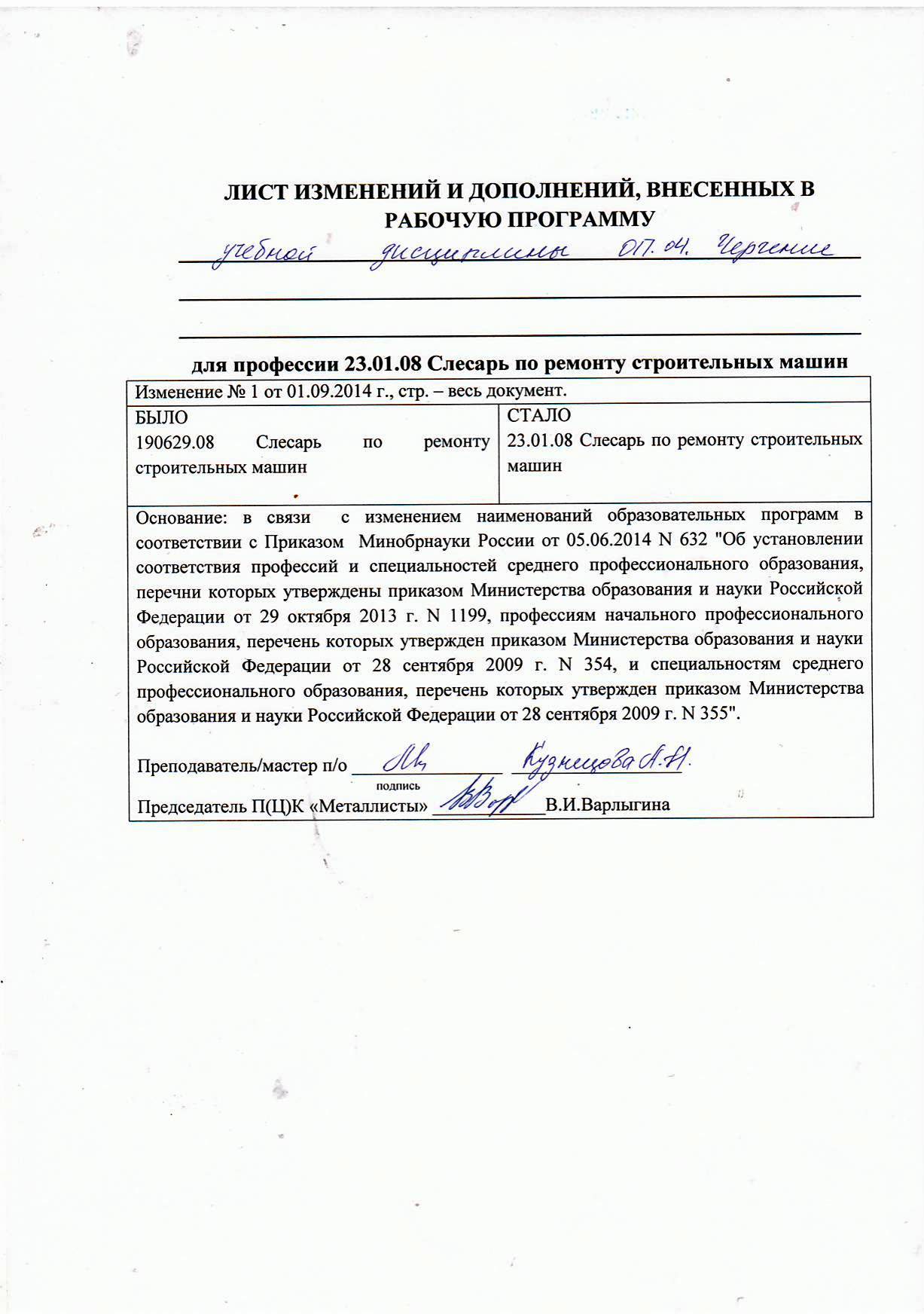 стр.ПАСПОРТ рабочей ПРОГРАММЫ УЧЕБНОЙ ДИСЦИПЛИНЫ4СТРУКТУРА и ПРИМЕРНОЕ содержание УЧЕБНОЙ ДИСЦИПЛИНЫ5условия реализации рабочей программы учебной дисциплины10Контроль и оценка результатов Освоения учебной дисциплины112.1. Объем учебной дисциплины и виды учебной работыВид учебной работыКоличество часовМаксимальная учебная нагрузка (всего)67Обязательная аудиторная учебная нагрузка (всего)45в том числе:практические (графические) работы23Самостоятельная работа обучающегося (всего)22в том числе:индивидуальное проектное задание10внеаудиторная самостоятельная работа12Итоговая аттестация в форме дифференцированного зачетаИтоговая аттестация в форме дифференцированного зачетаНаименование разделов и темСодержание учебного материала, лабораторные и практические работы, самостоятельная работа обучающихсяОбъем часов
Уровень усвоенияТема 1. Основные положения и определения изображений, их значенияСодержание учебного материала:2Тема 1. Основные положения и определения изображений, их значенияРасположение видов на чертеже: главный вид, вид с лева, вид справа, вид сверху, вид снизу, вид сзади. Основные правила построения чертежа
22Тема 1. Основные положения и определения изображений, их значенияПрактическая работа3Тема 1. Основные положения и определения изображений, их значения1.Составление технического рисунка по макету.1Тема 1. Основные положения и определения изображений, их значения2.Построение третьего вида по двум известным.2Тема 2. Основные правила оформления чертежаСодержание учебного материала:7Тема 2. Основные правила оформления чертежаОсновные правила оформления чертежей. Форматы чертежей. Оформление чертежных листов. Масштабы. Шрифты, линии, надписи на чертежах. Дополнение чертежа специальными знаками. Обозначение материалов на чертежах. Геометрические построения и приемы вычерчивания контуров технических деталей. Техника и принципы нанесения размеров. Классы точности и их обозначение на чертежах. Деление отрезков и углов. Деление окружностей. Сопряжения. 
7
2Тема 2. Основные правила оформления чертежаПрактическая работа6Тема 2. Основные правила оформления чертежа1.Чтение чертежа детали и схемы.2Тема 2. Основные правила оформления чертежа2.Выполнение геометрических построений.2Тема 2. Основные правила оформления чертежа3.Построение коробовых лекальных кривых, уклона и конусности.2Тема 3. Проекционное черчениеСодержание учебного материала:2Тема 3. Проекционное черчениеПроектирование геометрических тел. Способы графического представления объектов, пространственных образов и схем Проекции моделей и техническое рисование. Назначение технического рисунка, его отличие от аксонометрической проекции.
2
2Тема 3. Проекционное черчениеПрактическая работа4Тема 3. Проекционное черчение1.Построение проекций .2Тема 3. Проекционное черчение2. Выполнение  технического рисунка детали2Тема 4. Машиностроительное черчениеСодержание учебного материала:9Тема 4. Машиностроительное черчениеТребования стандарта ЕСКД. Правила разработки и оформления конструкторской документации. Обзор стандартов ЕСКД и Единой системы технологической документации.
2
2Тема 4. Машиностроительное черчениеИзображения на чертеже. Категории изображений на чертеже – виды, разрезы, сечения. Виды соединения деталей. Рабочие чертежи и эскизы деталей. Выполнение эскизов и рабочих чертежей деталей. Этапы выполнения рабочего чертежа детали. Сборочный чертеж, его назначение и содержание. Последовательность выполнения сборочного чертежа. Назначение спецификаций. Методы и приемы чтения сборного чертежа. Правила чтения технической документации.
8
2Тема 4. Машиностроительное черчениеПрактическая работа10Тема 4. Машиностроительное черчение1.Выполнение эскизов детали.2Тема 4. Машиностроительное черчение2.Выполнение рабочего чертежа по эскизу детали.2Тема 4. Машиностроительное черчение3. Выполнения сборочного чертежа2Тема 4. Машиностроительное черчение4. Чтение рабочего чертежа2Тема 4. Машиностроительное черчение5. Чтение сборочного чертежа2Дифференцированный зачёт1Всего:45 Самостоятельная работа: 
Проработка конспектов занятий, учебной и специальной технической литературы (по вопросам преподавателя). Поиск информации с использованием Интернет-ресурсов в соответствии с инструкцией преподавателя. Выполнение индивидуальной практической работы.
 Тематика внеаудиторной самостоятельной работыИзучить правила деления окружности на шесть равных частей и построить правильный вписанный шестигранник.Изучить сопряжение линий. Выполнить сопряжение двух дуг при помощи третьей.Изучить правила нахождения точек на поверхности.Изучить изображение и виды резьбы, ее обозначение на чертежах.Начертить болт с шестигранной головкой согласно ГОСТ 7805-62. М12х50.
Изучить и выполнить сечение детали.Изучить все виды разрезов.Выполнить простой разрез втулки.Изучить выносные элементы.Рассмотреть приемы чтения чертежей.Выполнить графическую работу по заданному виду сверху и слева, выполнить главный вид.Рассмотреть порядок выполнения эскизов.Вычертить простейший сборочный чертеж.Изучить правила дополнения чертежа специальными знаками.Вычертить деталь с коническим элементом.Выполнить графическую работу с применением сопряжения.Подготовить реферат на тему «Понятие и классификация шероховатости поверхностей».Подготовить реферат на тему «Система и классификация ЕСКД».Подготовить реферат на тему «Виды нормативно-технической документации при оформлении чертежа». Самостоятельная работа: 
Проработка конспектов занятий, учебной и специальной технической литературы (по вопросам преподавателя). Поиск информации с использованием Интернет-ресурсов в соответствии с инструкцией преподавателя. Выполнение индивидуальной практической работы.
 Тематика внеаудиторной самостоятельной работыИзучить правила деления окружности на шесть равных частей и построить правильный вписанный шестигранник.Изучить сопряжение линий. Выполнить сопряжение двух дуг при помощи третьей.Изучить правила нахождения точек на поверхности.Изучить изображение и виды резьбы, ее обозначение на чертежах.Начертить болт с шестигранной головкой согласно ГОСТ 7805-62. М12х50.
Изучить и выполнить сечение детали.Изучить все виды разрезов.Выполнить простой разрез втулки.Изучить выносные элементы.Рассмотреть приемы чтения чертежей.Выполнить графическую работу по заданному виду сверху и слева, выполнить главный вид.Рассмотреть порядок выполнения эскизов.Вычертить простейший сборочный чертеж.Изучить правила дополнения чертежа специальными знаками.Вычертить деталь с коническим элементом.Выполнить графическую работу с применением сопряжения.Подготовить реферат на тему «Понятие и классификация шероховатости поверхностей».Подготовить реферат на тему «Система и классификация ЕСКД».Подготовить реферат на тему «Виды нормативно-технической документации при оформлении чертежа».


22Наименование разделов и темРезультаты обучения (освоенные умения, усвоенные знания)Формы и методы контроля и оценки результатов обучения
Тема 1. Основные положения и определения изображений, их значенияДолжен знать: 
правила чтения технической и документации;

способы графического представления объектов.
Фронтальный устный опрос, тестирование, работа с карточками-заданиями.
Внеаудиторная самостоятельная работа
Тема 1. Основные положения и определения изображений, их значения Должен уметь: 
Читать рабочие и сборочные чертежи и схемы.
Практическая работа.

Тема 2. Основные правила оформления чертежаДолжен знать: 
виды нормативно-технической документации;

способы графического представления объектов; 

правила выполнения чертежей, технических рисунков и эскизов;

технику и принципы нанесения размеров.
Фронтальный устный опрос. Реферат. Тестирование.

Внеаудиторная самостоятельная работа
Тема 2. Основные правила оформления чертежаДолжен уметь: 
выполнять эскизы, технические рисунки и простые чертежи деталей и элементов узлов.
Практическая работа.
Тема 3. Проекционное черчениеДолжен знать: 
правила чтения чертежей и технической документации;
правила выполнения чертежей, технических рисунков и эскизов.
Фронтальный устный опрос. Работа с карточками-заданиями.

Внеаудиторная самостоятельная работа
Тема 3. Проекционное черчениеДолжен уметь: 
выполнять эскизы, технические рисунки и простые чертежи деталей и их элементов.
Практическая работа
Тема 4. Машиностроительное черчениеДолжен знать: 
виды нормативно-технической и производственной документации;

правила чтения чертежей и технической документации;

способы графического представления объектов, пространственных образов и схем.
Тестирование. 

Реферат или доклад. 

Работа с карточками-заданиями. 

Внеаудиторная самостоятельная работа
Тема 4. Машиностроительное черчениеДолжен уметь: 
читать рабочие чертежи и схемы; выполнять эскизы, технические рисунки и простые чертежи деталей, их элементов, узлов.
Практическая работа.


